TO ALL World Archery MEMBER ASSOCIATIONSDear President,USA Archery is hosting the 2018 USA Para W.R.E. in Salt Lake City, Utah, United States of America on 07 to 09 September 2018.  On behalf of the Organizing Committee, it is a great pleasure to invite you to participate in this competition. This event will be organized following World Archery rules.Please find enclosed the necessary documents of registration, organization and participation for this event. Please complete all the sections in WAREOS before the deadlines:Summary of deadlines:Preliminary Entries 	07 July 2018 50% Deposit of Total Cost	07 July 2018Visa Support	07 July 2018                                                                                                                                                                                                                                                                                                                                                                                                                                                                                                                                                                                                                                                Final Hotel Reservation 	per each hotel – please check& PaymentTransportation 	07 July 2018Final Entries 	17 August 2018Looking forward to welcoming you in Salt Lake City, United States of America.Sincerely yours,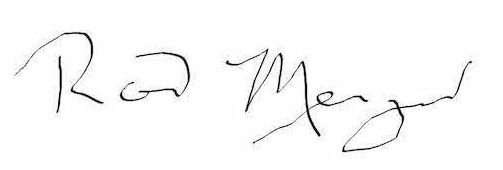 Mr. Rod MenzerCEOUSA ArcheryPRELIMINARY PROGRAM:NOTE:This preliminary program is subject to change according to participation.  All changes will be published and distributed in good time.CLASSIFICATION:Classification will be available on 6 September 2018.  Athletes needing classification shall submit WA Medical forms in electronic/typed format to classification@archery.org on or before 6 JULY 2018.  Medical forms can be found at:  https://worldarchery.org/classification Classification will be held on 6 September 2018 from approximately 9:00am to 5:00pm.  This schedule may be adjusted depending on the number of athletes needing classification.PRELIMINARY & FINAL REGISTRATIONAll entries, accommodation reservations, transport needs, flight arrival/departure information and visa invitation letter requests are to be completed using WAREOS. The World Archery Online Registration System (WAREOS): http://register.worldarchery.org now handles the entire registration process for this event. No entry forms or transportation forms will be accepted; all information must be entered into WAREOS. Hotel reservations will be managed directly with the hotel of your choice.Member associations can login to WAREOS at http://register.worldarchery.org with the username and password assigned by World Archery. After entering WAREOS, selecting the event from the list will allow a member association to register their athletes. Select/press the “Entries” button to see the list of categories in the event. Select/press the “category” to enter the athlete and official numbers/details participating for that event. A WAREOS User Manual can be downloaded in PDF format (English) upon login.Contact Mr JK LEE (jklee@archery.org) in World Archery Office with any questions regarding WAREOS.Preliminary entries should be completed using WAREOS.Start date for online registration using WAREOS        	25 May 2018End of Preliminary registration using WAREOS: 	    	07 July 2018End of Final registration using WAREOS: 	    	17 August 2018Please respect the stated deadlines.Member Associations can only use WAREOS to make any changes or amendments to entries and will be able to do so at any time. An email will automatically notify the Organizing Committee and Member Association of any changes made in WAREOS. Any changes that are made after the deadlines specified or if entries differ by more than 4 athletes from the preliminary entries, the following penalty fees will automatically be applied. NOTE: CHF currency exchange rates will be those on the date of the event.Member Associations that have penalty fees outstanding from 2017 will need to have paid these penalty fees before being eligible to enter and compete. Any entries received less than 3 days before the team managers meeting will be refused if no preliminary entry and/or final entry are made prior. This decision cannot be appealed by the teams and is fully compliant with the current World Archery rules, article 3.7.1.2. Entries received after the deadlines, are subject to penalties as clearly stated in the rule book and the invitation documents of World Cups and World Championships. A Member Association that has made final entries in WAREOS and does not participate will be invoiced for the number of entries entered in the system, unless they have informed World Archery and the Organising Committee in writing at least one week prior to the event that they are unable to attend.ACCOMMODATION & GENERAL INFORMATIONPlease note:  Hotel Reservations shall be made directly with each hotel.  The Organizing committee is not responsible to book or manage any accommodation requests.Hotels are reserved on a first come, first serve basis. All hotels are on or adjacent to the shuttle route and are less than 7 minutes from the venue. The accommodation cost includes breakfast. Catered Lunch and Dinner is not included in registration fee and can be purchased separately per person per day.  Teams must book their own accommodations. Reservations are made directly with hotel.  Hotel rates and cut-off dates are different by hotel.To confirm the reservation, a credit card is requiredCourtyard by Marriott Salt Lake Airport (3 Star)4883 W Douglas Corrigan Way*Salt Lake City* UT. 84116Make Reservations On-Line (cutoff date for reservations are Sunday, August 5*):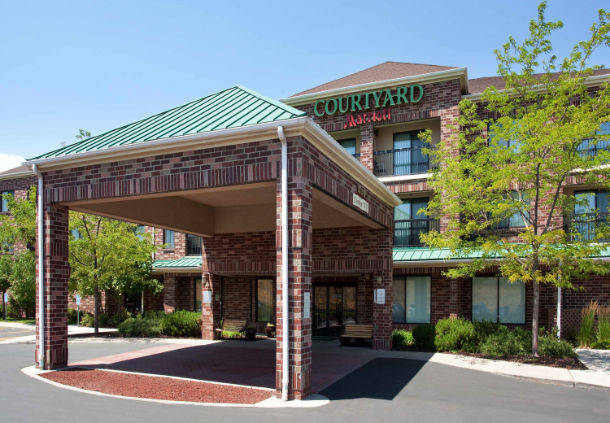 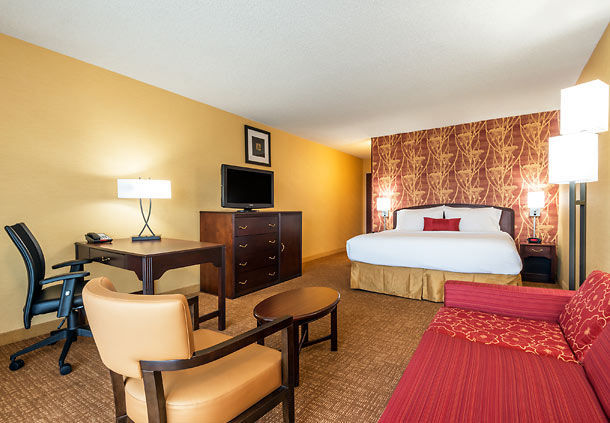 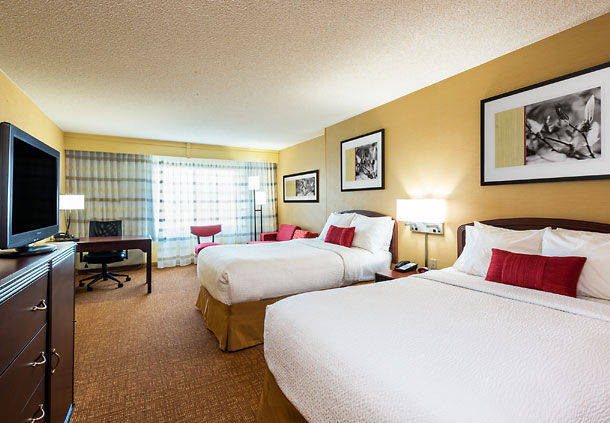 Single Room with Breakfast	  	$ 99.00 + 12.9% tax USDDouble/Twin Room with Breakfast 	$ 99.00 + 12.9% tax USD Per PersonBook direct with hotel using link here: Book your group rate for USA Archery 2018 PARA World Ranking EventRoom rate:  $99.00 plus 12.92% occupancy tax per person per day Includes buffet breakfast & Wi-Fi	Room Options:	Standard King 	Standard Double Queen	ADA SUITE King wheelchair accessible with roll-in-shower	ADA Single King wheelchair accessible with tub and shower chair	ADA Double King wheelchair accessible with transfer showerResidence Inn by Marriott Salt Lake City Airport (3 Star)4883 W. Douglas Corrigan Way, SLC*UT. 84116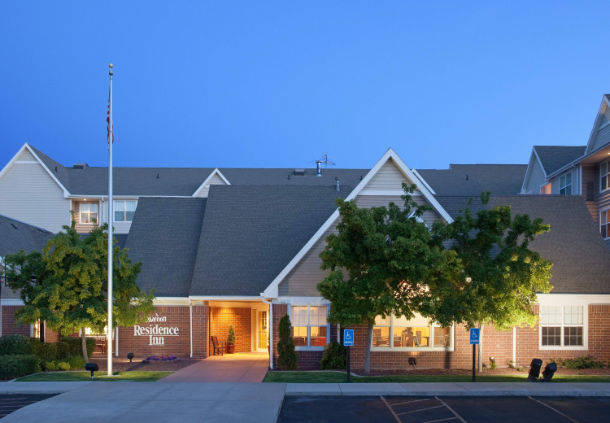 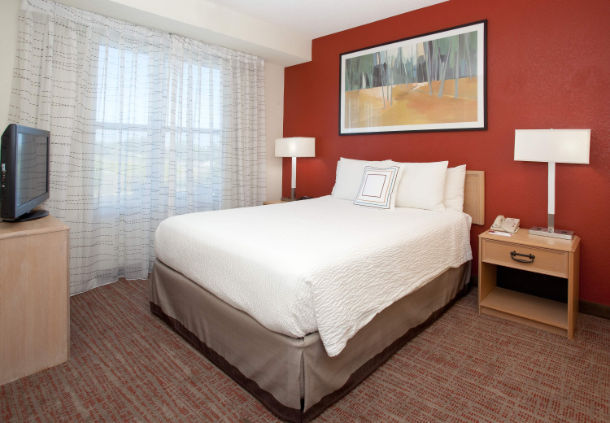 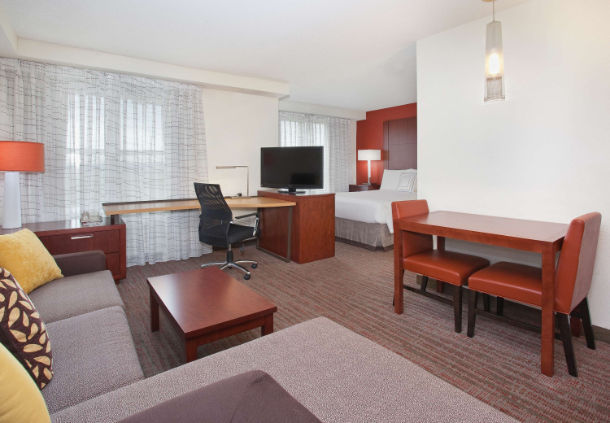 Single Room with Breakfast		$99.00 + 12.9% tax USDDouble/Twin Room with Breakfast 	$99.00 + 12.9% tax USD Per PersonBook direct with hotel using link here: http://www.marriott.com/hotels/travel/slcra-residence-inn-salt-lake-city-airport/$99.00 room rate with 12.92% occupancy tax per person per day that includes buffet breakfast & Wi-Fi	Room Options:One Bedroom Suites – one queen with sofa bed	Studio Suites – one queen with sofa bedADA STUDIO SUITE queen bed wheelchair accessible with a tub and shower chairADA Single Queen wheelchair accessible with roll-in-shower	ADA Double Room Suite wheelchair accessible with tub and shower chair Holiday Inn & Suites Salt Lake City Airport West5001 Wiley Post Way*Salt Lake City*UT. 84116Single Room with Breakfast		$115.00 + 12.9% tax USDDouble/Twin Room with Breakfast 	$125.00 + 12.9% tax USD Per PersonBook direct with hotel at: +1-801-741-1800Hotel web site:  https://www.ihg.com/holidayinn/hotels/us/en/salt-lake-city/slcff/hoteldetail	 Room Options: Standard King	 ADA King SUITE wheelchair accessible with tub	 ADA Single King wheelchair accessible with tub   ADA Double Room wheelchair accessible with roll-in showerFairfield Inn & Suites by Marriott Salt lake City Airport (3 Star)230 N. Admiral Byrd Road*Salt Lake City*UT. 84116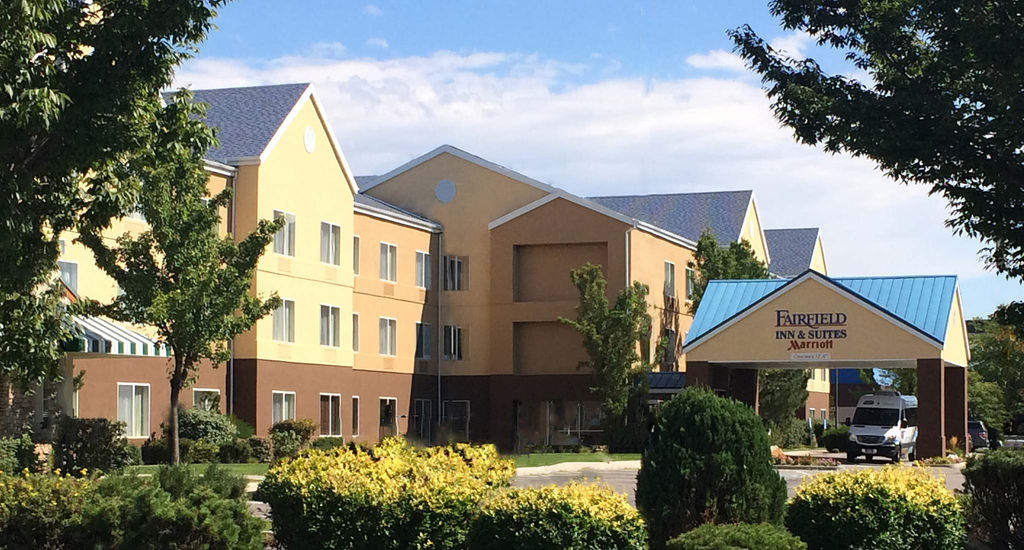 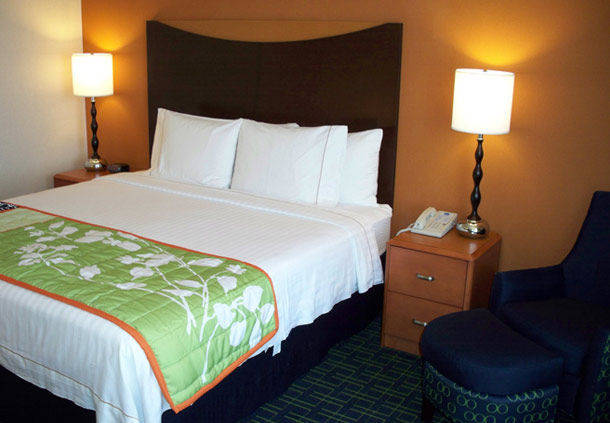 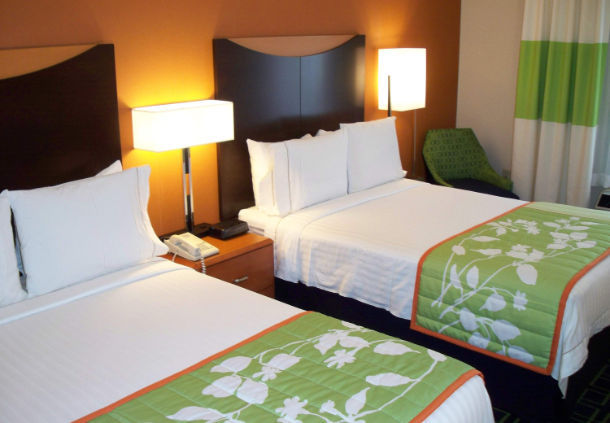 Single Room with Breakfast		$115.00 + 12.9% taxx USDDouble/Twin Room with Breakfast 	$115.00 + 12.9% tax USD Per PersonBook direct with hotel at: +1-801-355-3331Hotel web site:  https://www.marriott.com/hotels/travel/slcfa-fairfield-inn-and-suites-salt-lake-city-airport/$115.00 room rate with 12.92% occupancy tax per person per day that includes breakfast	Room Options:	Standard King	Standard Double Queen	ADA Single King wheelchair accessible with roll-in shower	ADA Single King wheelchair accessible with tubDoubletree by Hilton Salt Lake City Airport HOST HOTEL (3.5 Star)5151 W Wiley Post Way*Salt Lake City*UT. 84116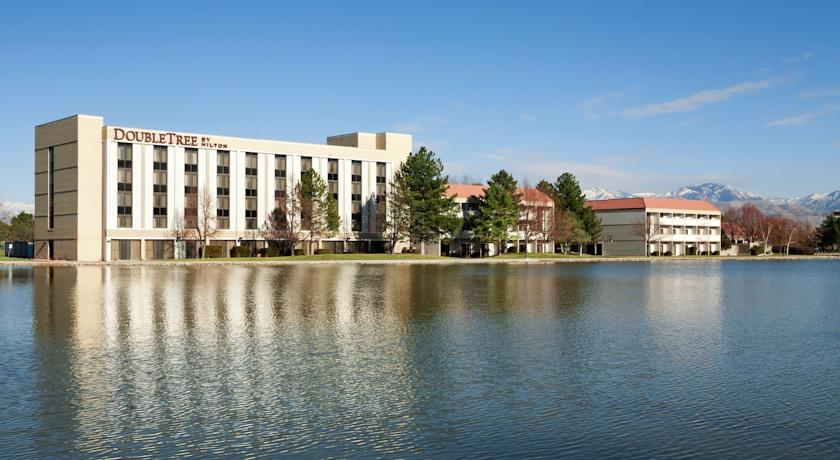 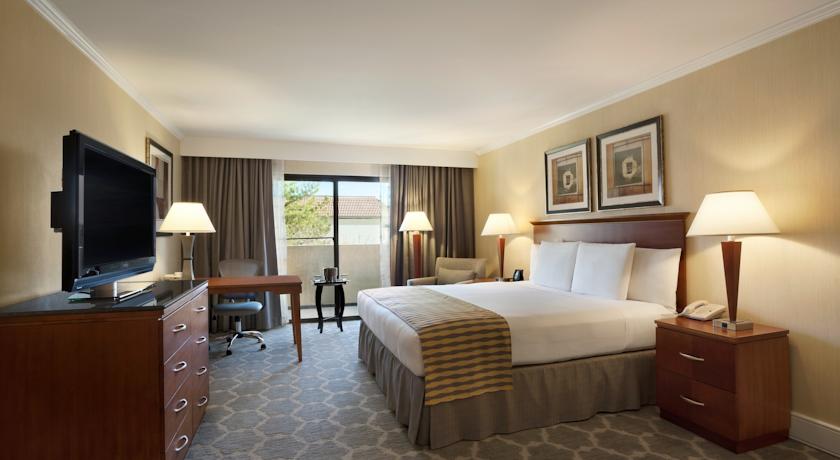 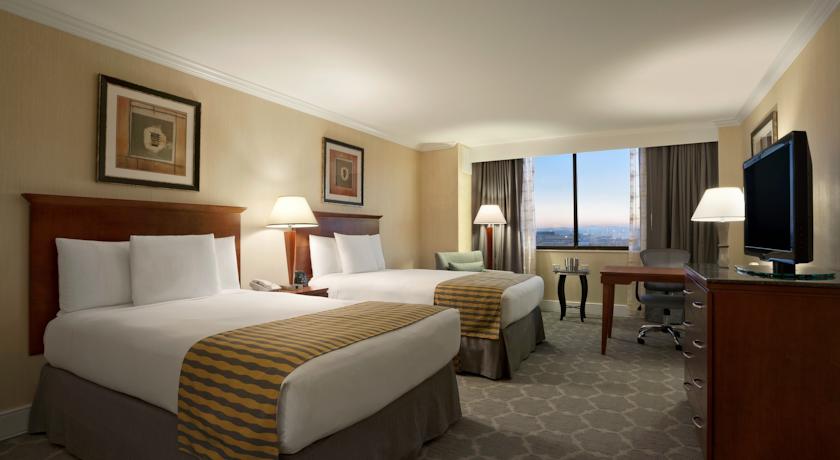 Single Room with Breakfast	 		$ 119.00 USD + 12.6% taxDouble/Twin Room with 2 Breakfast		$ 119.00 USD Per Person + taxRate expires on:  16 August 2018Book direct with hotel using link below:   http://doubletree.hilton.com/en/dt/groups/personalized/S/SLCARDT-EPW-20180905/index.jhtml?WT.mc_id=POG$119.00 room rate with 12.92% occupancy tax per person per day that includes breakfast	Room Options:	Standard KingStandard Double Queen	ADA Single King wheelchair accessible with roll-in shower	ADA Single King wheelchair accessible with tub & shower chair ADA Double wheelchair accessible with tub and shower chairHilton Garden Inn Salt Lake City Airport  (3.5 Star)W Wiley Post Way*Salt Lake City*UT. 84116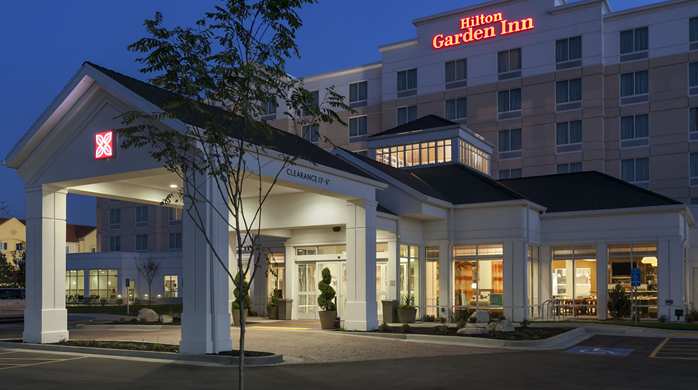 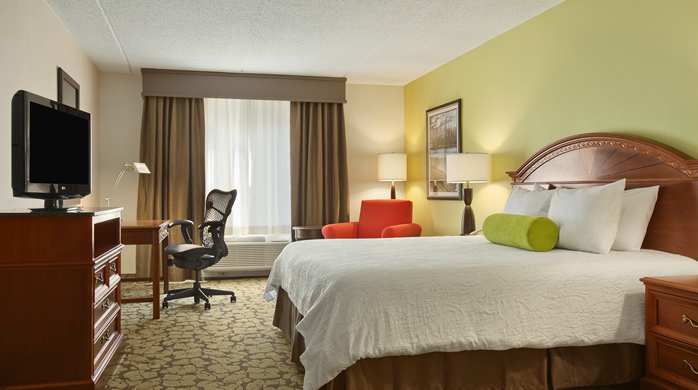 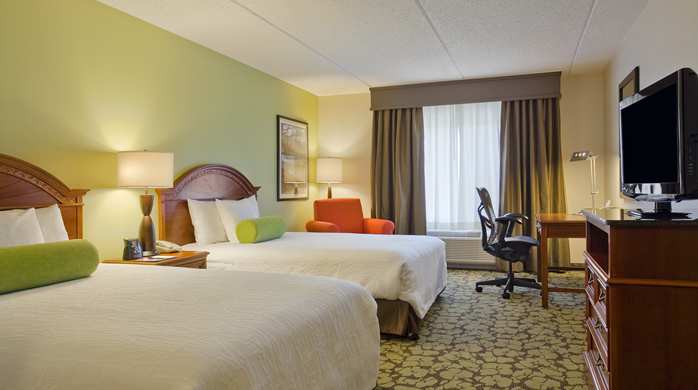 Single Room with Breakfast	  	$ 119.00 + 12.9% tax USDDouble/Twin Room with Breakfast 	$ 119.00 + 12.9% tax USD Per PersonRate expires on 4 August 2018Book direct with using link here:http://hiltongardeninn.hilton.com/en/gi/groups/personalized/S/SLCAPGI-PARA18-20180905/index.jhtml?WT.mc_id=POG$119.00 room rate with 12.92% occupancy tax per person per day that includes breakfast	Room Options:	Standard King	Standard Double Queen	ADA Single King wheelchair accessible with roll-in shower 	ADA Double wheelchair accessible with tub and shower chairAll accommodation requests received outside of the OC negotiated hotel deadline dates are subject to current advertised hotel rates. *Individuals booking rooms under the 2018 PARA World Ranking Event – USA group rate agree that if they cancel less than 48 hours prior to arrival, they will be charged by the Hotel one night’s room rate plus applicable taxes per individual reservation, as a reasonable estimate the cancellation will cause the Hotel. Hotel agrees that after receiving this payment, it will not seek additional damages. Transportation, Lunch and Dinner PricingAirport arrival / departure, catered lunch, catered dinner or local transportation is not included in and can be purchased separately per person per day. Print out the table below to help calculate total costs.ENTRY FEEEntry fee:Individual:			175 USD per athleteOfficials:			100 USD per personTemporary Upgrade:	30 CHF per accreditation for athletes wishing tobe a coach temporarily.There is no entry fee for teams.PAYMENT CONDITIONS:The entry fees should be paid in full upon arrival.Payment of accommodation, a minimum deposit of 50% should be made when booking directly with hotel.  Accommodation cannot be guaranteed after 1 AUGUST 2018 and at current advertised hotel rate may be applied.  BANK INFORMATION for ENTRY FEES, TRANSPORTATION and MEALS:BANK:  		CHASEBRANCH:		UPTOWNADDRESS:  					402 N. Tejon Street						Colorado Springs, CO  80903BANK ACCOUNT HOLDER NAME:	National Archery Assoc. of the U.S. DBA USA Archery	ABA ROUNTING NUMBER: 			102001017	ACCOUNT NO: 				80125360	 SWIFT CODE: 			Chasus 33NOTE:_ ALL PAYMENTS SHALL BE MADE IN USD_ By BANK TRANSFER or by CASH upon arrival_ All bank charges will be paid by the participants_ CREDIT CARDS or TRAVEL CHECKS will not be acceptedTo avoid delays in wire transfers please submit a PRO FORMA invoice to your bank with wire transfer request.ADDITIONAL INFORMATIONTransportationTransportation can be purchased to and from the Salt Lake City International airport to the official hotels, two days before the official practice day and one day after the closing day. Daily local transport can be purchased between official hotels and practice and competition venues. Transport timetables will be confirmed. Buses and/or vans will be provided.Teams may find renting their own cars both cost effective and convenient.  Rental car rental companies require international driver’s license and proof of insurance.Cancellations & ChangesAll cancellations and changes must be made through WAREOS:Cancellations received before 1 August 2018 a full refund of the deposit payment will be made.Cancellations received after 2 August 2018, no refund will be given.Refunds will be processed after the event.Name changes to team officials or athletes (same category and division) will be accepted up to 72 hours before the event without any additional charge.Should flight arrival details change last minute, please contact the Organising Committee using the details indicated in the Team Managers’ Booklet.If a participant’s arrival is later than the original scheduled arrival date, the room will be charged from the date of the original booking in WAREOS. An email will automatically notify the Organising Committee and Member Association of any changes made in WAREOS. TrainingA training field will be available starting from 5 September 2018. The training field is next to the competition field and is about 2.4 km from the hotels.WeatherAccording to weather information, the average temperature in September is expected to be 55.8 to 82.2°F / 13.2 to 27.8 °C.InternetWill be available in the official hotels for free (in hotel rooms and in the lobby).  WaterBottled water will be available at the qualification and practice venues.IMPORTANT INFORMATION REGARDING U.S. VISAsApplication for and obtaining travel visas to the United States are completely and solely the responsibility of the participating teams. A visa will be required of all visitors to enter the United States with the exception of citizens from 38 countries who are eligible for visa-free entry into the United Sates under the “Visa Waiver Programme”. The process for obtaining a visa requires each individual to submit and pay application fees through a U.S. Embassy or U.S. Consulate. This is a process that MUST be done by the applicant – the organizing committee cannot do it for you! The information contained in this document was current at the time of distribution.  For updated information regarding visa requirements when traveling to the United States of America, please refer to following websites:ESTA – The Official U.S. Government Website: https://esta.cbp.dhs.gov/ U.S. Dept. of State:  http://travel.state.gov/visa/temp/temp_1305.html VISA WAIVER PROGRAMME COUNTRIESNOTE:  IF YOUR COUNTRY IS LISTED AS A “VISA WAIVER PROGRAMME” COUNTRY, YOU ARE REQUIRED TO COMPLETE THE ON-LINE ESTA APPLICATION AT https://esta.cbp.dhs.gov/.  IT IS IMPORTANT TO REVIEW THE ELIGIBILITY AND PASSPORT REQUIREMENTS TO ENSURE YOU MEET ALL THE CRITERIA BEFORE MAKING YOUR TRAVEL ARRANGEMENTS. Most categories of visas may be issued to an applicant up to 60 days before its effective date. HOWEVER, it cannot be emphasized enough that the letter of invitation and application process should start as early as possible. Participants from countries subject to additional clearances should be especially conscientious about applying early, since the State Department will not guarantee that ANY cases will be expedited.Letter of Invitation – For those countries not listed above on the VISA waiver programme, the OC will issue you a Letter of Invitation to use in your application process.  AS SOON AS POSSIBLE please complete all the necessary sections fully in WAREOS for the Organising Committee to create the visa letter.How long should you expect the process to take? There is no standard timeframe for how long it takes to get an appointment for a visa interview and it can vary dramatically from as much as 6 months to just a few days depending on the country.  It cannot be emphasized enough to start the application process early.PLEASE KEEP IN MIND – We cannot guarantee you will receive a VISA and we cannot provide special clearances if you are denied or apply too late. Also note that the application and interview process in your country may very well be in advance of the team selection date required by FITA, so in many cases, you will need to start the application process prior to confirming your final team.VisaAll participants who need an entry visa to the United States of America, will be required to complete the Visa Support Form in WAREOS by no later than 15 JULY 2018.It is the applicants’ responsibility for supplying the necessary information, ensuring all details are up to date, correct and submitted by the deadlines specified.  In addition, all participants that require a visa are kindly requested to supply a copy of their latest/valid passport.  Copies of each applicate can be uploaded on WAREOS. All passport copies and personal details entered/uploaded to WAREOS will be held securely and in the strictest of confidence and not shared with other parties.  Any questions please email:  Sheri Rhodes at srhodes@usarchery.org.Salt Lake City, the cityPopulation (Source: US Census Bureau, 2015 Population Estimates)Salt Lake City: 191,180 Salt Lake County: 1,091,742 Wasatch Front: 2,192,225 State of Utah: 2,995,919ElevationCity: 4,330 feet 1,320 meters Nearby mountains: Snowbird base: 8,100 feet 2,469 meters Hidden Peak: 11,000 feet 3,353 metersGeographySalt Lake lies in a mountain valley with the Wasatch Mountains to the east and north. The Oquirrh (pronounced "oaker") Mountains border the western edge of the valley. Salt Lake's official elevation is 4,330 feet/1,320 meters above sea level. The city is situated on land once covered by the prehistoric Lake Bonneville. This ancient lake existed within portions of Utah, Nevada, and Idaho, with an elevation rising from 4,200 feet to 5,200 feet (1,280 meters to 1,585 meters) at some points. The eastern and northern portions of the city are located on a series of terraces, or former beaches, which are known locally as "the benches."Public TransportationUtah Transit Authority (UTA) provides over 100 bus routes throughout an 1,800 square-mile area. UTA also provides light-rail service, airport transportation, service to ski resorts in winter, and door-to-door transportation for disabled passengers. A free fare zone is available downtown.Local Salt Lake City Tours will be available to purchase:US BUS Utah:US Bus Utah provides a hop on, hop off bus touring system. The sightseeing tour of SLC will take you to many famous landmarks such as:. Temple Square, the State Capitol, a state-of-the art library and University of Utah. City Creek Center: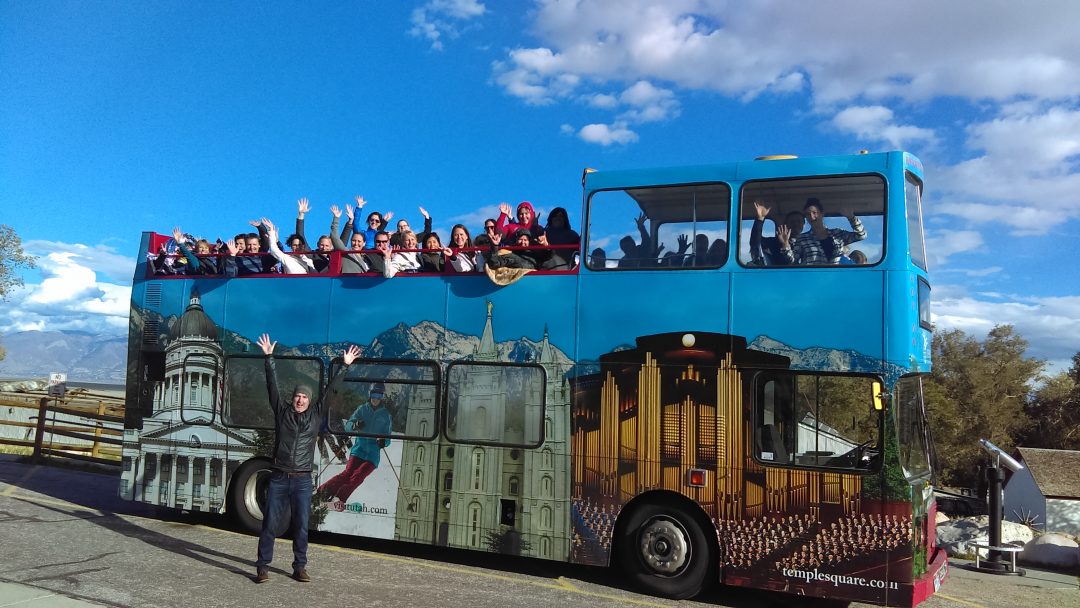 City Creek Center is a world-class fashion and dining destination offering 110 retailers and restaurants, including Nordstrom, Macy's, Salomon, APEX by Sunglass Hut, Brooks Brothers, Athleta, Michael Kors, Coach, Brio Tuscan Grille and more. This unique shopping environment also features a retractable glass roof, a creek that runs through the property, a pedestrian sky bridge, three fountains and more. Located just 10 minutes from Salt Lake International Airport, City Creek Center is a must-see during your Utah vacation.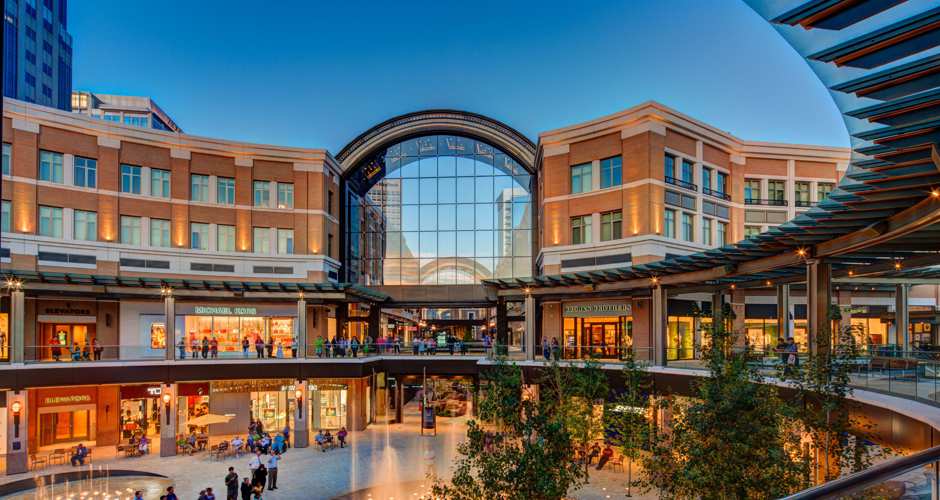 Utah Olympic Legacy Park The Utah Olympic Park is a winter sports park built for the 2002 Winter Olympics, and is located 28 miles (45 km) east of Salt Lake City near Park City, Utah, United States. During the 2002 games the park hosted the bobsleigh, skeleton, luge, ski jumping, and Nordic combined events.[1] It still serves a training center for Olympic and development level athletes. Other facilities in addition to the ski jumps and bobsled track located on site include a 2002 Winter Olympics and Ski Museum, day lodge, summer aerial training splash pool, ziplines, and a mountain coaster.. 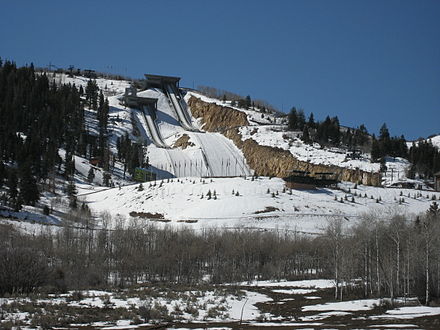 Tanger Outlets Park City:Tanger Outlet Center has over 65 brand name outlet stores including Nike, Polo, Tommy Hilfiger, Fossil, Michael Kors, Under Armour, Brooks Brothers, and JCrew05 Sept 2018WednesdayArrival of participantsPractice field and local transport available06 Sept 2018ThursdayClassification:  9:00 am – 5:00 pmPractice field and local transport available07 Sept 2018FridayOfficial Practice Equipment InspectionTeam Managers Meeting08 Sept 2018SaturdayQualification Round, (All Categories)08 Sept 2018SaturdayTeam Eliminations(All Categories09 Sept 2018SundayIndividual Eliminations and Finals (All categories)10 Sept 2018MondayDeparture of teamsPenalty fees to be paid to Organising Committee:Cost (USD):Entries made after the entry deadline dates.50 per entryIf final entries differ from the preliminary entries by more than 4 athletes/officials.  150 per entryWhen no preliminary entries were made before the deadline date but then submit final entries.150 per entryPenalty Fee to be paid to World Archery:Cost (CHF):Lost accreditation. 30 each Changes made to the athlete and/or team official names after the final entry deadline date and within 3 days prior to the start of the event.50 each changeCost Calculation TableEntry FeesFeeQuantityTotal CostEntry Fee - Athlete$175.00 USDEntry Fed - Official$100.00 USDTotal Entry FeesTransportation FeesFee# of people# of daysTotal CostAirport Arrival and Departure per person$30.00 USDLocal Transportation per person per day$10.00 USDTotal Transportation FeesLunch and Dinner FeesFee# of people# of daysTotal CostLunch per person per day$20.00 USDDinner per person per day$25.00 USDTotal Lunch and Dinner FeesPractice Field Fees (Athletes Only)FeeQuantityTotal CostPractice field fees September 5 only15.00 USDTotal Practice Field FeesTotal Cost50% Deposit Due - 7 JULY 2018Final Payment Due - 17 AUGUST 2018AndorraFranceLiechtensteinSan MarinoAustraliaGermanyLithuaniaSingaporeAustriaGreeceLuxembourgSlovakiaBelgiumHungaryMaltaSloveniaBruneiIcelandMonacoSouth KoreaChileIrelandThe NetherlandsSpainCzech RepublicItalyNew ZealandSwedenDenmarkJapanNorwaySwitzerlandEstoniaFinland LatviaPortugalTaiwanUnited Kingdom 